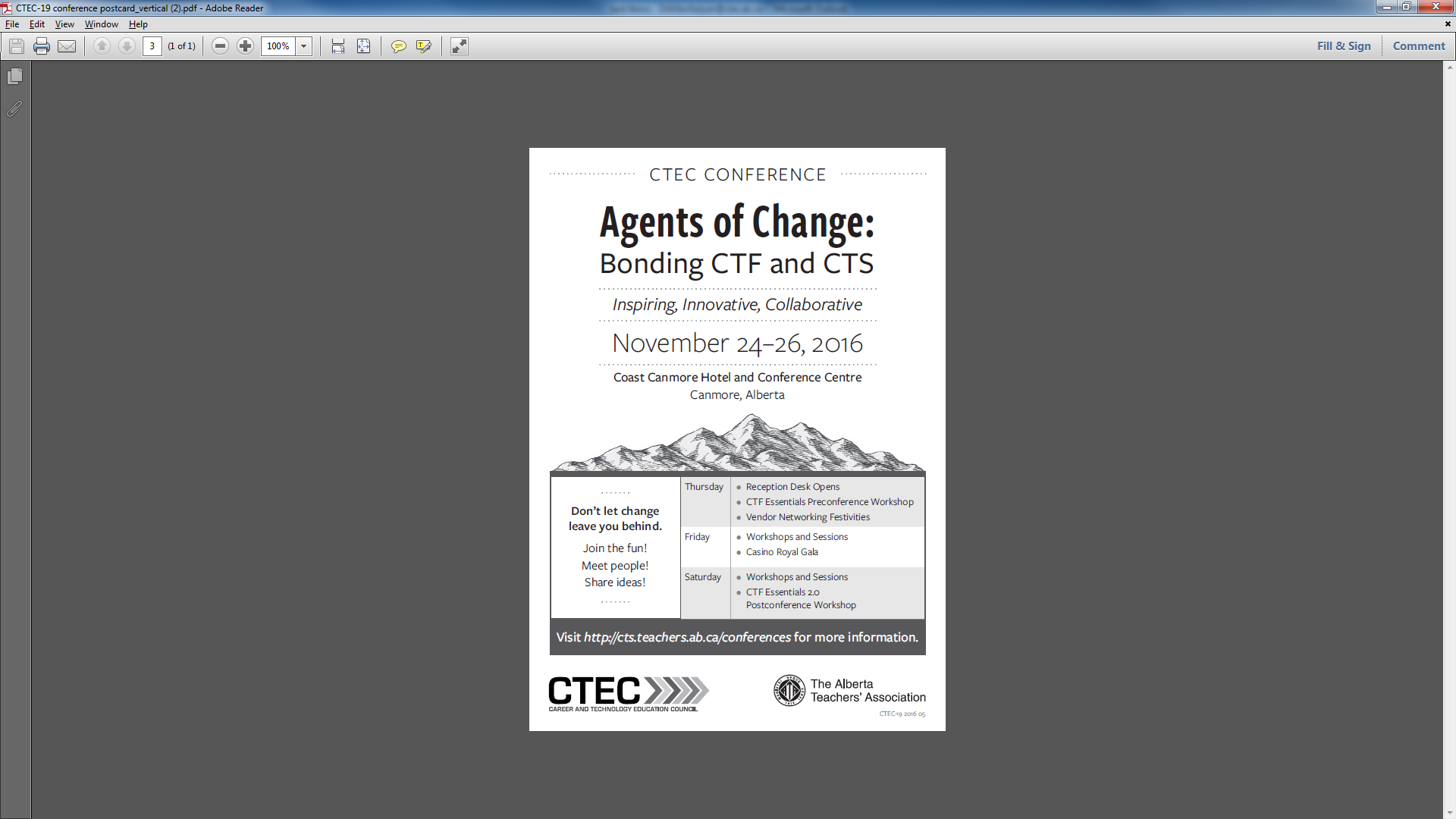 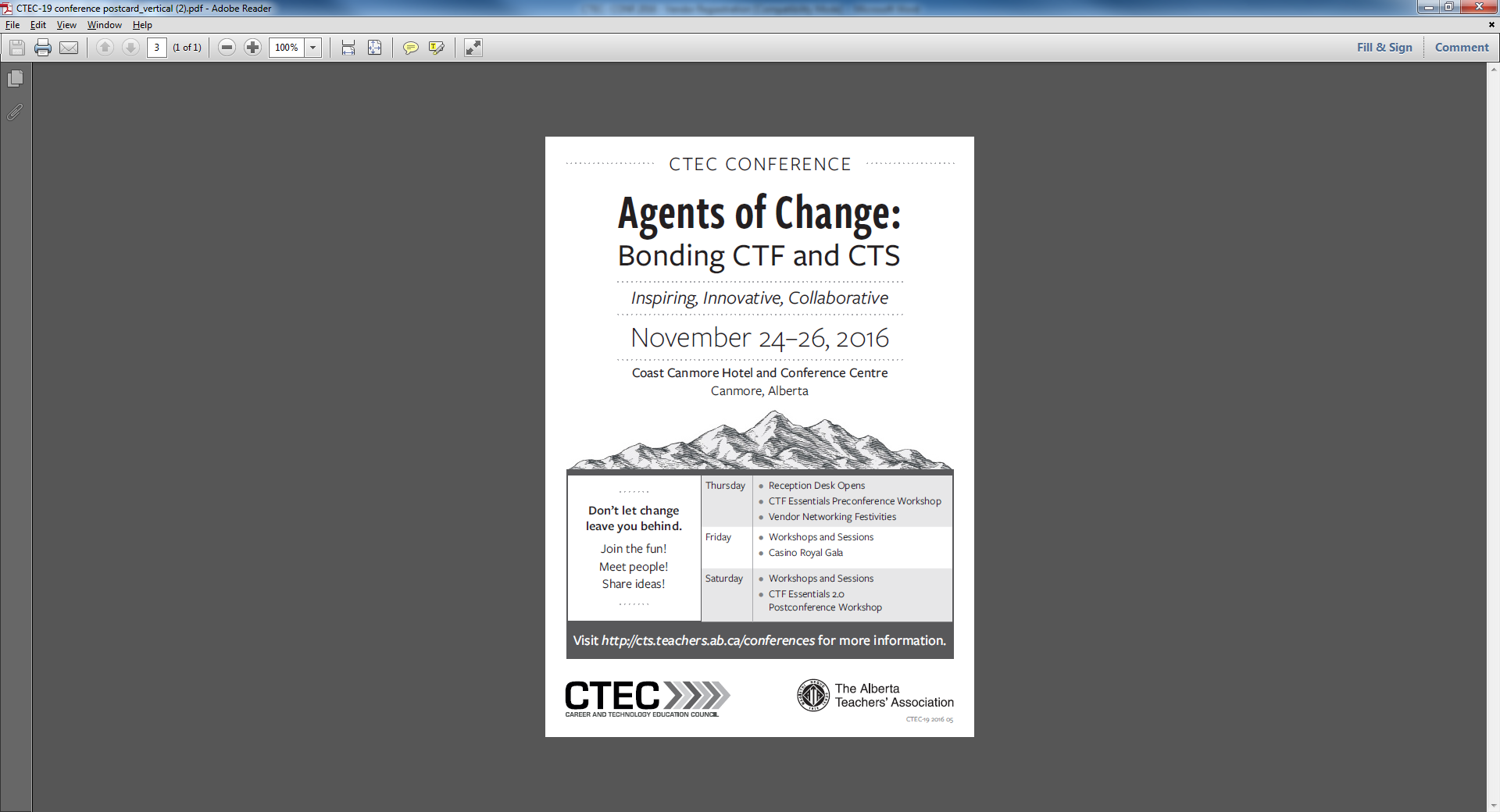 SPONSORSHIP RESPONSE FORM Please email completed form to: President@ctscouncil.com*In addition we would be pleased to include any of your promotional material for your business/ industry/organization in the CTEC delegate bags. On behalf of our CTEC membership, I would like to thank you for your support!Tim Kilburn
President
CTEC Council
780-799-5735President@ctscouncil.com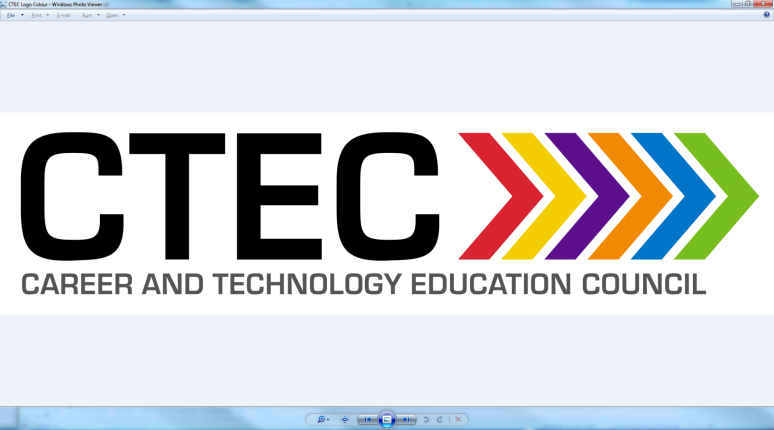 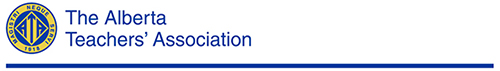 Sponsor Information (for display purposes)Sponsor Information (for display purposes)Sponsor Information (for display purposes)Sponsor Information (for display purposes)Name(s): Business/Industry/Organization:Address:Phone (Business):(     )      Phone (cell):(     )     Fax:(     )      Email:Sponsorship Amount:Session Speaker?      Please also complete a Speaker form.      Please also complete a Speaker form.      Please also complete a Speaker form.Delegate Bag Items?      We anticipate 200 delegates.      We anticipate 200 delegates.      We anticipate 200 delegates.Date: